Tenney Family Association (TFA)The TFA is a premier national family association dedicated to the preservation of our proud Tenney heritage.  Our progenitor, Thomas Tenney, arrived in the Massachusetts Colony in 1638. Membership is open not only to the descendants of Thomas Tenney, but also to anyone who has an interest in the Tenney surname or any of its variations. (Tinney, Tenny, etc.) The Tenney Family organization has been in existence since 1891, first as an informal family gathering followed by a more formal organization founded in the  area.   Association records cite the first election of officers in 1925, and the formation of the TFA. The Association has met annually ever since!We gather once a year to catch up on family news, to hold our business meeting, to have an enjoyable weekend full of activities, and to welcome new “cousins” who have joined the Association.   The reunions are held at various locations throughout the . Besides the annual reunion, many members of the Association work very hard all year long on other TFA projects, to insure that the Association will leave a proud legacy for all future Tenney generations.   We publish a newsletter, entitled Tenney  Times,  four  times  a  year,  full  of interesting  articles  about  Tenney  places,  people and news.  We maintain a Facebook page, and a message board on Rootsweb.  The Association has in its archives old photographs, letters, books, newspaper articles along with hundreds of genealogical charts and manuscripts dating back over 80 years, written by and about Tenneys.The Tenney Family Association is committed to sustaining the Tenney family name and heritage.Association Officers and Board Members2015 - 2017President – Debbie Montgomery, CAVice –President – president@tenneyfamily.org Treasurer – Jim Tenney, VASecretary – secretary@tenneyfamily.orgWebmaster – webmaster@tenneyfamily.orgGenealogist – Debbie Montgomery, CACurator – curator@tenneyfamily.orgMembership Chair – membership@tenneyfamily.orgTenney Times Editor –editor@tenneyfamily.org Merchandise Manager – Nancy Taylor, AZ Corporate Agent & Cemetery Specialist –president@tenneyfamily.orgDatabase Administrator – Gregory Hancock, AZFacebook Administrator—webmaster@tenneyfamily.orgVisit us on line at: www.tenneyfamily.org www.facebook.com/TenneyFamily Contact us at: membership@tenneyfamily.orgYou are invited to join theTenney FamilyAssociation, Inc.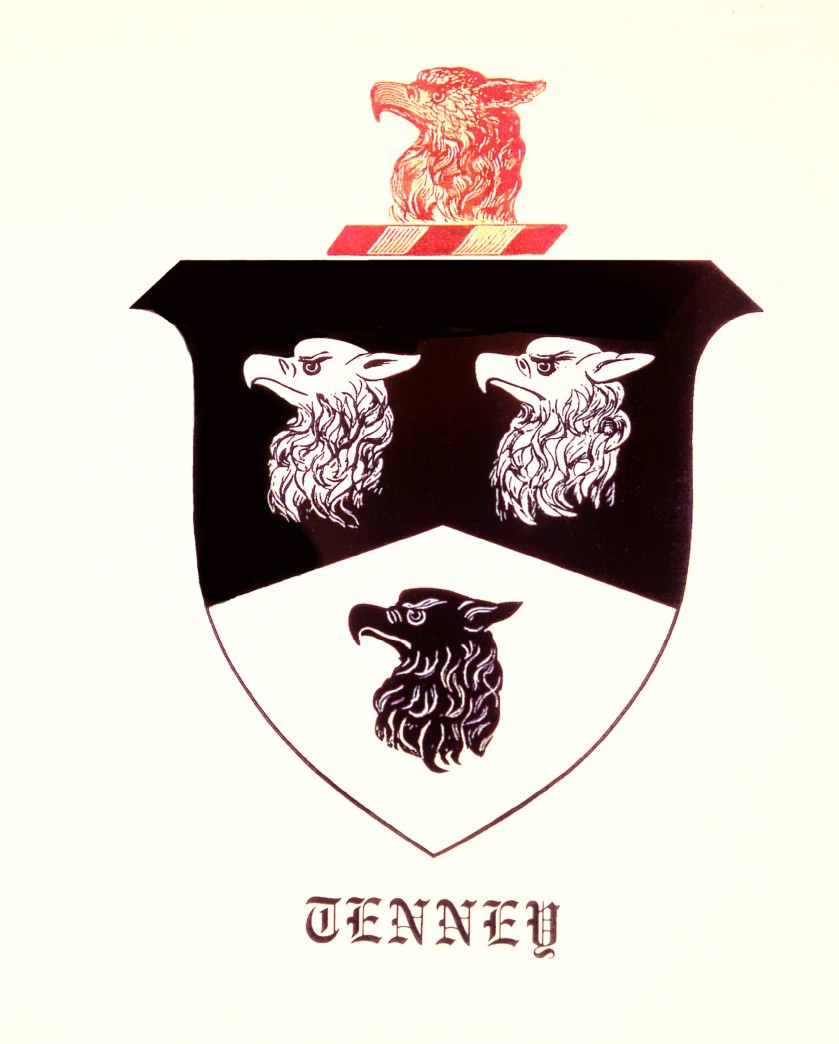 One  of  the  benefits  of  Membership  in  the Tenney Family Association (TFA) is a member discount  on  TFA  merchandise,  available  from our website.  This is just a “sample:”The Tenney FamilyDescendants of Thomas TenneyA set of four volumes that   update the M.J. Tenney 1904 book, tracing the descendants of Thomas Tenney, from 1638 to 2004.   These volumes bring three traced lined of Thomas and Ann (Mighill) up to 2004.  The volumes include an additional 15 — 19 generation and traces the three previously unknown lines.  These updated genealogies are the leading resource publication that details our family heritage.   All 4 volumes are available today!Tenney Family MerchandiseNeed a gift?   Check out our Merchandise page on the web site. Unique items produced by the Association, as well as a link to Café Press. Want to recognize a birthday, anniversary, special event, or your business? Contact Merchandise@tenneyfamily.orgGenealogy resourcesSearching for your roots? Want others to know of your Tenney lineage?   Submit lineage, histories, etc. to our genealogist, genalogist@tenneyfamily.org  or to TENNEY-L@Rootsweb.comSharing Your StoryIf you would like to share your family history, a perfect venue is the Tenney Times.  Submit your article(s) to Editor@tenneyfamily.org for publication in the quarterly newsletter.Membership BenefitsInclude  discounts  on  Tenney   merchandise  and books; an email subscription to the quarterly    newsletter, the Tenney Times; access to the Association’s archives and genealogy information as available; and one vote in the election of officers, and other issues, either  in  person  at  the  annual  meeting  or  by absentee ballot.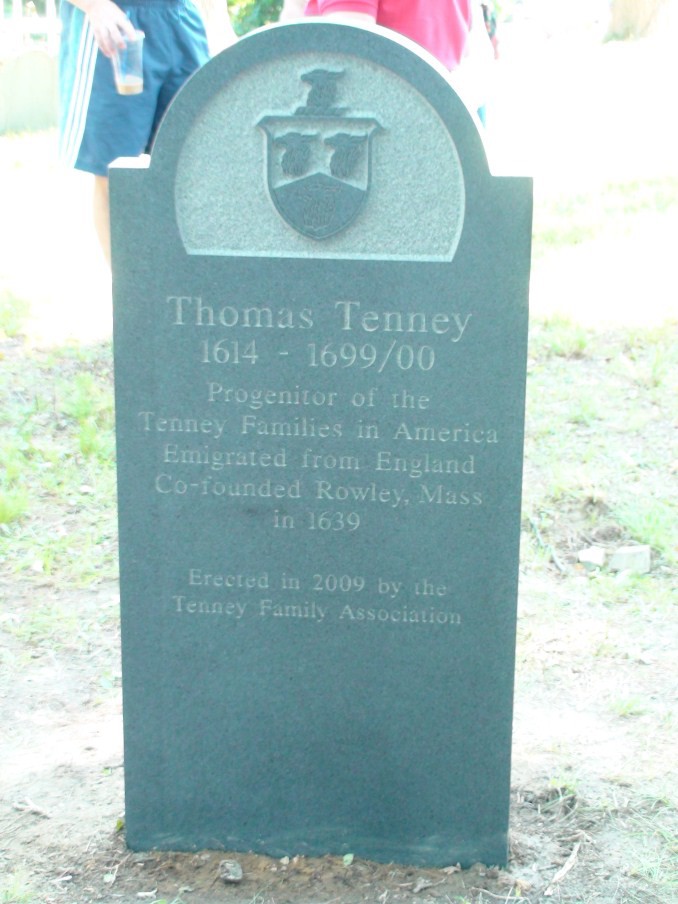 Tenney Family Association, Incorporated(Established 1925)       Membership ApplicationName _________________________________________ Address _______________________________________               _______________________________________Telephone ___________ E-mail ____________________Used only for TFA businessLineage (If known): John _______ Thomas, Jr. ________ Daniel ____________ Other ____________Please check one of the below membership types: (All are annual memberships except for LIFE and BENEFACTOR) Basic ($25.00)Family ($40.00) Sustaining (75.00) Life ($300.00)Benefactor ($500.00)Includes Life benefitsIf you want to receive the Tenney Times by USPS   check hereMail this application with your check made out to theTENNEY FAMILY ASSOCIATION, INCToMembership 23466 Caminito NorteLaguna Hills, CA 92653membership@tenneyfamily.orgOr pay by PayPal at http://www.tenneyfamily.org